Year 9 Options Form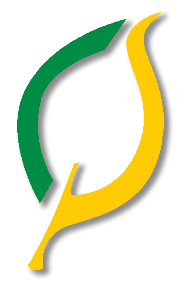 This form is due to be completed on 3rd February.   We encourage students to be honest and clear on this form as the information is used to design the FINAL FORM.All students study English Language, English Literature, Mathematics, Science and Core PE.  These subjects do not appear on this form.On this form you must choose either History or Geography from BLOCK 1.  If you want to do both, this is possible by choosing the second one in block 3 or 4.You must choose either a Modern Foreign Language or International IT from BLOCK 2.   We recommend you choose a modern foreign language but this is not compulsory.This is not the FINAL OPTIONS FORM but make your decisions carefully.  You will have to choose from separate blocks 3 & 4 on the final form.BLOCK 1Tick ONEBLOCK 1Tick ONEBLOCK 2Tick ONEBLOCK 2Tick ONEBLOCK 3 & 4: All joined together for now but will be two separate lists.You will only be able to choose 2 from this list, but give us your top 4 in order (1 = favourite, 2 = 2nd favourite, etc.), so 1-4 in all.BLOCK 3 & 4: All joined together for now but will be two separate lists.You will only be able to choose 2 from this list, but give us your top 4 in order (1 = favourite, 2 = 2nd favourite, etc.), so 1-4 in all.BLOCK 3 & 4: All joined together for now but will be two separate lists.You will only be able to choose 2 from this list, but give us your top 4 in order (1 = favourite, 2 = 2nd favourite, etc.), so 1-4 in all.BLOCK 3 & 4: All joined together for now but will be two separate lists.You will only be able to choose 2 from this list, but give us your top 4 in order (1 = favourite, 2 = 2nd favourite, etc.), so 1-4 in all.BLOCK 3 & 4: All joined together for now but will be two separate lists.You will only be able to choose 2 from this list, but give us your top 4 in order (1 = favourite, 2 = 2nd favourite, etc.), so 1-4 in all.HistoryFrenchArt & DesignGeographyGermanBusiness StudiesSpanishComputingInternational ITDramaFoodFurther MathsGeographyHealth & Social CareHistoryMedia StudiesMusicPEPhotographyPsychologyResistant MaterialsRS Philosophy and EthicsTextile Art